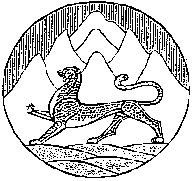 АДМИНИСТРАЦИЯ  МЕСТНОГО САМОУПРАВЛЕНИЯ МУНИЦИПАЛЬНОГО ОБРАЗОВАНИЯ ДИГОРСКИЙ РАЙОН РЕСПУБЛИКИ СЕВЕРНАЯ ОСЕТИЯ-АЛАНИЯГЛАВА АДМИНИСТРАЦИИ  МЕСТНОГО САМОУПРАВЛЕНИЯ МУНИЦИПАЛЬНОГО ОБРАЗОВАНИЯ ДИГОРСКИЙ РАЙОНПОСТАНОВЛЕНИЕОт 31.05.2017г.                   №126                                     г.ДигораО включении земельных участков в районный специализированный фонд перераспределения земельных участков, предназначенных для бесплатного предоставления гражданам в  собственность.В соответствии с Законом Республики Северная Осетия-Алания от 16.02.2012г. №3-РЗ «О предоставлении гражданам, имеющих трех и более детей, земельных участков на территории Республики Северная Осетия-Алания», в соответствии со ст. 39.5.6 Земельного кодекса.Постановляю:      1. Включить в районный специализированный фонд перераспределения земельных участков, предназначенных для бесплатного предоставления гражданам в  собственность, земельные участкииз земель населенных пунктов общей площадью 600 кв.м.:- с кадастровым номером №15:05:0070178:27, по адресу: Дигорский район, с.Карман-Синдзикау,  ул.Бр.Атаевых,12 «ё»- с кадастровым номером №15:05:0010101:328, по адресу: Дигорский район, с.Мостиздах,  ул.Малиева- с кадастровым номером №15:05:0010101:329, по адресу: Дигорский район, с.Мостиздах,  ул.Малиева- с кадастровым номером №15:05:0010101:314, по адресу: Дигорский район, с.Мостиздах,  ул.Малиева2.Отделу земельных отношений  Управления сельского хозяйства и земельных отношений Администрации местного самоуправления муниципального образованияДигорский район опубликовать в средстве массовой информации-газета «Вести Дигории»информацию о сформированных и включенных в специализированный фонд земельных участках.3.Отделу электронных и муниципальных услугАдминистрации местного самоуправления муниципального образования Дигорский районопубликовать на официальном сайте администрации Дигорского района, информацию о сформированных и включенных в специализированный фонд земельных участках.4. Контроль, за исполнением настоящего постановления, возложить на  Управление сельского хозяйства и земельных отношений администрации местного самоуправления муниципального образованияДигорский район (Гадзаова Ф.С.)     Глава администрации  местного самоуправления муниципального образования Дигорский район                                                                     М.Дз.Кодзасов